Inschrijfformulier alumni 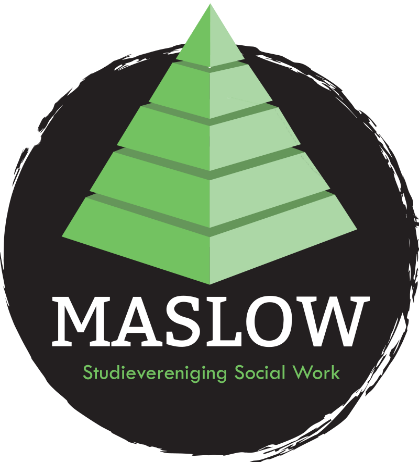 Hierbij meld ik mij aan* als alumni lid van Studievereniging Maslow:**Voornaam: ______________________________________Achternaam: ____________________________________Geboortedatum: _____ / _____ / _____Privé e-mailadres: ____________________________________Telefoonnummer: ________________________________Adres: _________________________________________Postcode + woonplaats: ___________________________O Ik heb interesse voor het plaatsnemen in de alumnicommissie en er mag contact met mij hierover opgenomen worden!Hierbij verleen ik de penningmeester van S.V. Maslow toestemming om, door middel van automatische incasso, de contributie van €5,- per jaar*** van mijn rekening af te schrijven.Bankrekeningnummer (IBAN) _______________________________________________Datum: _____ / _____ / _____Handtekening:______________________________*Opzeggen van het lidmaatschap dient tenminste twee maanden voor aanvang van het nieuwe collegejaar (voor 1 juli) te geschieden. Bij opzeggen na 1 juli, dien je het eerstvolgende collegejaar nog contributie te betalen. Het is aan een lid zelf om zich af te melden via secretaris@maslowsv.nl. **Door je aan te melden bij S.V. Maslow geef je toestemming voor het verstrekken van jouw voor- en achternaam en studentnummer aan de Stichting Studenten Activiteiten (deze gegevens zullen niet met derden worden gedeeld) en geef je toestemming voor het eventueel gebruik van audiovisueel materiaal waarop jij herkenbaar bent voor promotionele doeleinden van S.V. Maslow***Bij eventuele verhoging word je via het opgegeven e-mailadres op de hoogte gebracht. 